О районном финале юнармейских игр                                                             «Зарница» и «Орленок» в 2016 годуВ целях усиления патриотического воспитания молодежи, подготовки подрастающего поколения к службе в Вооруженных Силах и пропаганды здорового образа жизни  администрация Яльчикского района  п о с т а н о в л я е т: 1. Провести с 18 по 22 мая 2016 года  районный финал юнармейских игр «Зарница» и «Орленок» в Малотаябинском лесу Яльчикского района.2. Утвердить:- Положение о районном финале  юнармейских игр «Зарница» и «Орленок» (приложение №1);-Состав оргкомитета по подготовке и проведению районного финала юнармейских игр «Зарница» и «Орленок» (приложение №2).3. Руководителям образовательных организаций  Яльчикского  района обеспечить подготовку и активное участие команд в финальных играх.4. Отделу образования и молодежной политики администрации Яльчикского района совместно по согласованию с БУ ЧР «Яльчикская центральная районная больница» Министерства здравоохранения Чувашии, отделом полиции по Яльчикскому району МО МВД РФ «Комсомольский», ПЧ №44 по охране с. Яльчики КУ «ЧРПС» ГКЧС Чувашии, Малотаябинским сельским поселением обеспечить проведение мероприятий в рамках финала юнармейских игр «Зарница» и «Орленок».5. Контроль за исполнением настоящего постановления возложить на первого заместителя главы - начальника отдела образования и молодежной политики администрации Яльчикского района Л.В.Левого. Глава администрацииЯльчикского района                                                                                       Н.П.Миллин                              Приложение №1                                                                        к постановлению администрации                                                 Яльчикского района                                                                   от «06»  мая 2016г. № 157 ПОЛОЖЕНИЕ XLVIII ФИНАЛЬНЫХ ИГР ЮНАРМЕЙСКОГО ДВИЖЕНИЯЯЛЬЧИКСКОГО РАЙОНА  «ЗАРНИЦА» И «ОРЛЕНОК» В 2016 ГОДУI. ЦЕЛИ И ЗАДАЧИXLVIII финальные игры юнармейского движения «Зарница» и «Орленок» в Яльчикском районе Чувашской Республики в 2016 году (далее - Игры) проводятся в целях воспитания чувства патриотизма и гражданственности, духовности и сопричастности молодого поколения к истории России.Задачами Игр являются:- приобщение детей и молодежи к историческому, культурному и духовному наследию;- формирование здорового жизненного стиля и высокоэффективных поведенческих стратегий у подростков;- формирование личных качеств, необходимых для службы в Вооруженных Силах Российской Федерации, силовых структурах, при действии в чрезвычайных ситуациях и  экстремальных условиях;- привлечение внимания СМИ, общественности к проблемам формирования у детей и молодежи чувства патриотизма, готовности достойного служения Отчизне;- развитие инициативы и самостоятельности юнармейцев на основе игровой деятельности;- совершенствование военно-патриотического воспитания и физической культуры юнармейцев.II. УЧАСТНИКИ  ФИНАЛАВ Играх принимают участие отделения юнармейцев общеобразовательных организаций в следующих группах:      1-ая группа – учащиеся основных общеобразовательных  школ (11 юнармейцев, в т.ч.1 запасной);       2- ая группа – учащиеся  средних общеобразовательных школ (13 юнармейцев, в т.ч. 1 запасной).Участники Игр делятся на возрастные группы:- старшая возрастная группа – группы «Орленок»; - младшая возрастная группа – группы «Зарница».Количественное соотношение юношей и девушек определяется советом юнармейского отделения, но не менее 3-х девушек в отделении.Отделение сопровождают:- 2 человека из числа педагогов, один из которых является руководителем;- 2 человека подсобного персонала;Представитель  команды  должен иметь:-заявку, заверенную подписью директора школы и печатью, визой врача (приложение 1)- справка о проведении инструктажа (приложение 2)-копию паспорта и справку с фотографией участника, заверенную директором школы;-фотографию команды в цветном изображении (форма А-4).В случае выявления нарушения общественного порядка (несоблюдение режимных моментов, курение на территории лагеря, употребление спиртных напитков, в том числе пива, состояние наркотического опьянения, драки, хищение имущества (продуктов питания, личных вещей и др.) участниками Игр, руководителями или сопровождающим персоналом по решению апелляционного жюри (раздел  «Протесты») нарушитель (нарушители) отстраняется от участия в Играх. На нарушителя (нарушителей) оформляется акт о нарушении общественного порядка. В случае выявления нарушений членами судейской коллегии Игр и членами судейской коллегии отдельных конкурсов представитель любой команды может письменно оформить заявление на имя Главного судьи с просьбой принять соответствующие меры. Данное заявление должно быть рассмотрено на собрании оргкомитета Игр в течение двух часов и направлено членам судейской коллеги для отстранения их от участия в Играх.III. СОДЕРЖАНИЕ ФИНАЛЬНЫХ ИГРПрограмма Игр включает следующие конкурсы:Конкурс творческий «Подвигу народа жить в веках».Конкурс теоретический «Военно-историческая викторина».«Строевая подготовка».«Разборка и сборка автомата».«Стрельба из пневматической винтовки».«Силовая гимнастика».«Пожарно-прикладное многоборье».«Эстафета по плаванию (дистанция )».«Туристская полоса препятствий».«Бег (дистанция )».«Кросс ()».Найди снайпера (спортивное ориентирование)Конкурс «Организация быта в полевых условиях».Конкурс «Дисциплина и порядок».1. Конкурс творческий (проводит отдел культуры и информационного обеспечения,отв. Александрова А.А.)Тема: «Подвигу народа жить в веках»Участвует отделение в полном составе. Тема конкурса - «Подвигу народа жить в веках». Юнармейское отделение представляет жюри и зрителям мультижанровую сценическую программу патриотической направленности. Регламент выступления - 5 минут. Программы юнармейских отделений, допустивших превышение регламента более чем на 0,5 минуты, снимаются с конкурса. Приветствуется наличие музыкального сопровождения. Аудиозапись в формате mp3 предоставляется звукооператору на флэш-носителе за 1 час до начала выступления.Критерии оценки:- соответствие тематике;- идейно-художественный уровень сценария, позитивность представленного материала; - разнообразие выразительных средств;- исполнительское мастерство;- зрительское восприятие.Данный конкурс идет в общий зачет с коэффициентом 0,5.2. Конкурс теоретический «Военно-историческая викторина» (проводит отдел образования и молодежной политики, отв. Чернова М.А.)Конкурс включает следующие разделы: 2.1. «Военно-исторический блок» 2.2  «Защита»2.3. «Первая помощь» 2.4. «Знатоки дорожного движения» 2.5.«Мы - защитники Отечества» 2.6 «Пожарная  безопасность» 2.7 «Военно-исторический блок» Условия проведения конкурса: Все отделения выполняют задания одновременно в специально отведенном квадрате на земле (рекомендуется с собой принести туристские коврики). При себе необходимо иметь ручки для заполнения тестовых заданий. Перед началом выполнения заданий командир отделения встает перед контрольной линией. Судьи выкладывают перед командирами задания в бумажном виде обратной стороной. Контрольное время выполнения заданий каждого раздела – 5 минут, по окончании которого один человек из отделения относит заполненные листы к судейскому столику. При превышении контрольного времени результат отделения не засчитывается. В каждом разделе конкурса отделению предлагаются 7 вопросов с 3-5 вариантами ответов на них, из которых участники выбирают 1 правильный. Во время выполнения заданий не допускается замена участников, подсказки со стороны, использование гаджетов. В случае выявления нарушения судейская коллегия отстраняет отделение от участия в конкурсе. Обязательным является заполнение данных об отделении. Например, В случае если отделение не заполнило или не точно заполнило данные о себе, судейская коллегия не засчитывает отделению результат.Место отделения в каждом разделе конкурса определяется исходя из количества правильных ответов и времени, затраченного на ответы.Место отделения в конкурсе определяется по сумме мест, занятых в каждом разделе конкурса. При равенстве очков преимущество отдается отделению, занявшему наибольшее количество 1-х мест, далее 2-х, 3-х и т.д.3. Строевая подготовка(проводит отдел военного комиссариата Чувашской Республики по Комсомольскому и Яльчикскому районам, отв. Данилов С.Ю.)Участвует 7 человек, в том числе 3 девушки.  Соревнование включает 5 этапов:1-й этап. Торжественное прохождение в составе отделения. Оценивается в период торжественного открытия финальных игр. Учитываются: дисциплина строя, выполнение строевых приёмов, строевой шаг, внешний вид, действия командира.2-й этап. Прохождение с песней в составе отделения. Оценивается в период торжественного открытия финальных игр. Учитываются: дисциплина строя, исполнение песни, строевой шаг, действия командира. 3-й этап. Действия в составе отделения на месте: построение в 1 шеренгу, расчёт по порядку, дисциплина строя, ответ на приветствие, ответ на поздравление, выполнение команд: «Равняйсь», «Смирно», «Вольно», «Заправиться», «Разойдись», «В одну шеренгу становись», расчёт на «первый-второй», перестроение из одной шеренги в две и обратно, повороты на месте, размыкание и смыкание строя.4-й этап. Действия в составе отделения в движении: построение в колонну по два, движение строевым шагом, изменение направления движения, повороты в движении, перестроение из колонны по два в колонну по одному и обратно, движение в полшага, отдание воинского приветствия в строю, ответ на приветствие и благодарность, остановка отделения по команде «Стой».5-й этап. Одиночная строевая подготовка. По жеребьёвке определяются 2 представителя от отделения, которые по командам командира отделения показывают строевые приёмы (выход из строя, подход к начальнику, повороты на месте, движение строевым шагом, повороты в движении, отдание воинского приветствия, возвращение в строй).На 3–5 этапах строевые приемы выполняются без знамени, штандарта и знаменной атрибутики.Все строевые приёмы, включенные в программу конкурса, выполняются 1-2 раза в соответствии со Строевым уставом ВС РФ. На выполнение приемов на 3-5 этапах отделению отводится контрольное время - 5 минут. Действия командира отделения оцениваются на каждом этапе (доклад судьям о прибытии на этап, подход и отход, правильность подачи команд, строевая выправка, разрешение на уход с этапа).Общее место отделения определяется по сумме оценок, полученных отделением на всех этапах, включая оценки действий командира отделения. По результатам действий на всех этапах определяются лучшие командиры отделений по каждой возрастной группе.Форма одежды - парадная, головные уборы, белые перчатки.4. Разборка и сборка и автомата (проводит отдел  образования и молодежной политики, отв.: Марков В.П., Константинов А.С.)В конкурсе участвует отделение в составе 7 человек, в том числе  3 девушки (состав отделения остается неизменным и на 1-м, и на 2-м этапах конкурса).Соревнования проводятся в виде эстафеты и состоят из двух этапов: 1-й этап. Неполная разборка-сборка АК-74.Порядок разборки: отделить «магазин», проверить, нет ли патрона в патроннике (снять автомат с предохранителя, отвести рукоятку затворной рамы назад, отпустить рукоятку, спустить курок с боевого взвода, при положении автомата под углом 45-60 градусов от поверхности стола), вынуть пенал с принадлежностями, отделить шомпол, крышку ствольной коробки, пружину возвратного механизма, затворную раму с газовым поршнем и затвором, вынуть затвор из затворной рамы, отсоединить газовую трубку со ствольной накладкой. Сборка осуществляется в обратном порядке (после присоединения крышки ствольной коробки спустить курок с боевого взвода в положении автомата под углом 45-60 градусов от поверхности стола и поставить автомат на предохранитель).После неполной разборки-сборки АК-74 одним из участников тот же автомат начинает разбирать и собирать другой участник и т.д. Время фиксируется от начала разборки 1-м участником до конца сборки последним участником команды. Результат отделения определяется по затраченному времени с учетом штрафного времени. 2-й этап. Снаряжение магазина к  АК-74 30 патронами. Каждый участник снаряжает и разряжает «магазин». После снаряжения и разряжения «магазина» одним из участников тот же «магазин» начинает снаряжать и разряжать другой участник и т.д. Время фиксируется от начала снаряжения 1-м участником до конца разряжения последним участником команды. Результат отделения определяется по затраченному времени с учетом штрафного времени. Место отделения в конкурсе определяется по сумме мест, занятых отделением в каждом этапе. В случае равенства результатов предпочтение отдается отделению, имеющему лучший результат на этапе «неполная разборка-сборка АК-74». 5. Стрельба из пневматической винтовки(проводит отдел образования и молодежной политики, отв.: Марков В.П., Константинов А.С.)Участвует отделение в составе 7 человек, в том числе  3 девушки. Стрельба из пневматической винтовки с отрытым прицелом. Дистанция стрельбы – 10 м, мишень спортивная № 8, положение для стрельбы - «лежа с упора». Количество выстрелов - 2 пробных + 3 зачетных. Контрольное время выполнения упражнения - 5 минут. Место отделения в конкурсе определяется по наибольшей сумме выбитых очков.В личном первенстве определяются лучшие стрелки отдельно среди юношей и девушек по наибольшему количеству выбитых очков. При равенстве очков учитывается качество стрельбы (количество выбитых 10, 9, 8 и т.д.).Упражнение выполняется с использованием судейского оборудования.Силовая гимнастика (проводит АУ ДОД детско-юношеская школа имени А.В.Игнатьева «Улӑп» Яльчикского района Чувашской Республики, отв. Григорьев Р.Н.)Участвуют 7 человек, в том числе 3 девушки.Включает виды Игр:юноши – подтягивание на стандартной перекладине (вис хватом сверху, 3 мин.);   девушки – сгибание-разгибание рук в упоре лежа на полу (3 мин.). Определение победителей – по наибольшему количеству выполнения упражнений.  7. Пожарно-прикладное многоборье(проводит КУ «ЧРПС» ГКЧС Чувашии ПЧ №44 по охране с. Яльчики, отв. Григорьев В.Н.)  В конкурсе участвуют 4 юнармейца.  В пожарной эстафете четыре этапа. Эстафетной палочкой является пожарный ствол, который передаётся каждым участником из рук в руки. Его нельзя бросать или перекатывать по земле.    Э т а п ы:1. Преодоление забора2. Преодоление бревна и прыжок за контрольную линию3. Соединение всех головок и ствола к рукавам и разветвлениям, прокладывание рукава за ограничительную полосу4. Одевание боевой одежды пожарных.Место отделения в конкурсе определяется по лучшему времени прохождения дистанции с учетом штрафа. 8. Эстафета по плаванию (дистанция 50 метров)(проводит АУ ДОД детско-юношеская школа имени А.В.Игнатьева «Улӑп» Яльчикского района Чувашской Республики, отв. Григорьев Р.Н.)Участвуют 4 человека, в том числе 1 девушка (обязательно наличие медицинской справки для бассейна или копия заявки на Игры, купальник, шапочку, сланцы, полотенце, мыло, мочалку). В случае отсутствия банных принадлежностей участники не допускаются к участию в соревнованиях. Соревнования проходят в виде эстафеты. Стиль плавания - вольный. Первыми стартуют девушки. Место отделения в конкурсе определяется по сумме лучшего времени выступления отделения.Место проведения: МАУ ДО «ДЮСШ им. А.В.Игнатьева «Улап». Дата и время проведения: 17 мая 2016 года в 10.00 ч.Туристская полоса препятствий(проводит  отдел образования и молодежной политики, отв. Скворцов М.П., Осипов О.Н.) В соревновании участвуют 4 человек, в том числе 1 девушка. Форма одежды - спортивная (колени и локти должны быть закрыты). На предстартовую проверку команда является за 15 минут до старта в полном составе. На предстартовой проверке проверяется личное и групповое снаряжение участников. В случае если команда не прошла предстартовую проверку (нет снаряжения, участники не одеты в специальное снаряжение, не готовы и т.д.) – команда получает штраф «снятие с дистанции» и не допускается к участию в соревнованиях.Вся дистанция промаркирована. Допускается обратное движение по этапу до окончания работы на нем без нарушения техники безопасности, обратное движение по дистанции допускается до предыдущего этапа, на котором участник команды закончил работу.Финиш дистанции фиксируется по пересечению последним участником команды финишной линии. этапы1. Установка палатки2. Переправа по параллельным веревкам 3. Маятник 4. Спуск по склону 5. Переправа по бревну 6. Подъем по склону 7. Транспортировка пострадавшего-изготовление жестких носилок и транспортировка пострадавшего8. Мышеловка 9. Кочки 10. Снятие палаткиМесто отделения в конкурсе определяется по сумме времени прохождения дистанции команды с учетом штрафа.10. Бег (100 м)(проводит АУ ДОД детско-юношеская школа имени А.В.Игнатьева «Улӑп» Яльчикского района Чувашской Республики, отв. Григорьев Р.Н.) Бег на 100 метров – упражнение № 41 (юноши и девушки). Выполняется с высокого старта по беговой дорожке стадиона или ровной площадке с любым покрытием. Состав команды – 7 человек, в том числе  3 девушки. Форма одежды - спортивная. Место отделения в конкурсе определяется по сумме результатов выступления всех участников.В личном первенстве победители определяются отдельно среди юношей и девушек по лучшему времени, показанному на финише.Кросс (1000 м.)(проводит АУ ДОД детско-юношеская школа имени А.В.Игнатьева «Улӑп» Яльчикского района Чувашской Республики, отв. Григорьев Р.Н.)Бег на 1 километр. Старт общий для команды. Форма одежды - спортивная. Состав команды – 7 человек, в том числе   3 девушки. Форма одежды - спортивная. Место отделения в конкурсе определяется по сумме результатов всех юнармейцев отделения.В личном первенстве победители определяются отдельно среди юношей и девушек по лучшему времени, показанному на финише.12. Конкурс «Найди снайпера» (проводит отдел образования и молодежной политики, отв. Скворцов М.П.) В соревновании участвует по 3 человека из отделения, в том числе 1 девушка.  Форма одежды - спортивная. Соревнования на дистанции проводятся по выбору проводятся согласно правилам по спортивному ориентированию. Финиш – по последнему участнику отделения. Место отделения в конкурсе определяется по наименьшей сумме времени прохождения дистанции и суммой штрафов «снятие с дистанции», полученных отделением в случае пропуска контрольного пункта. Конкурс  «Организация быта в полевых условиях»(проводит отдел образования и молодежной политики администрации  Яльчикского района, отв.:СмирноваЭ.И.))В состав судейской бригады конкурса входят главный судья по виду конкурса, секретарь и комендант Игр. Обход совершается всей бригадой конкурса в присутствии представителя (руководителя) или командира отделения.Организация быта в полевых условиях оценивается по следующим показателям:правильность расположения отделения при лагерном размещении;наличие на отведенной площадке названия, символики отделения;состояние закрепленной территории;состояние кухни и хранения продуктов;соблюдение правил поведения, режимных моментов Игр, техники безопасности;соблюдение правил гигиены и т.д.При осмотре места расположения палаток учитываются:чистота и порядок;установка палаток;хранение рюкзаков, вещей;сушка одежды, обуви;При осмотре расположения кухни (очага, кострища) учитываются:оборудование кухни;порядок на кухне, чистота групповой и личной посуды, наличие меню;хранение продуктов питания;хранение топлива;соблюдение мер безопасности, связанных с использованием оборудования, снаряжения, особенно пил, топоров, примусов и пр.;работа завхозов по организации питания и т.д.С момента прибытия и до отъезда отделений судейская бригада контролирует выполнение участниками команд распорядка Игр, их дисциплинированность, выполнение природоохранных требований. Перечень возможных штрафов в конкурсе «Организация быта в полевых условиях» (см. Приложение 3)Сумма штрафных баллов, набранная командой за все дни Игр, переводится в штрафное место и прибавляется к общей сумме мест, набранных командой в зачётных видах конкурсов (см. Приложение 5).Ответственность за сохранность вещей, инвентаря и оборудования, находящихся на территории лагеря, возлагается на дежурных юнармейцев отделения.14. Конкурс «Дисциплина и порядок»(проводит отдел образования и молодежной политики администрации Яльчикского района, отв.: Марков В.П.)С момента прибытия и до отъезда отделений судейская коллегия контролирует выполнение участниками Игр «Правил внутреннего распорядка в лагере», дисциплинированность, выполнение природоохранных требований. Информирование о дополнительных требованиях судейской коллегии по выполнению требований конкурса «Дисциплина и порядок» осуществляется на совещаниях руководителей и командиров отделений.В случае неоднократных нарушений команда может быть снята с соревнований и удалена из лагеря.Перечень возможных штрафов в конкурсе «Дисциплина и порядок» (см. Приложение 4)Сумма штрафных баллов, набранная командой за все дни Игр, переводится в штрафное место и прибавляется к общей сумме мест, набранных командой в зачётных видах конкурсов (см. Приложение 5).IV. ЭКИПИРОВКА УЧАСТНИКОВЛичное снаряжение юнармейца:парадная форма одежды, установленного для юнармейского отделения, клуба, кадетского класса образца при соответствующих аксессуарах;спортивная и полевая  форма, соответствующая погодным условиям и пригодная для спортивных, полевых и строевых занятий при соответствующей обуви;комплект сменной одежды и обуви, соответствующие погодным условиям;индивидуальное учебно-полевое снаряжение: рюкзак (вещевой мешок); индивидуальное походное снаряжение: фляга, кружка, ложка; туалетные и купальные принадлежности, в том числе для бассейна.Снаряжение на отделение:комплект канцелярских принадлежностей (блокнот, ручки, карандаши, линейка);укомплектованная санитарная сумка или медицинская аптечка;штандарт образовательного учреждения;ремонтный набор;компас;снаряжение и оборудование для проживания и питания в полевых условиях.V. ПРОТЕСТЫПеред каждым конкурсом проводится предстартовая проверка команды. При выявлении нарушения («подставы») команда снимается с конкурса. В случае повторного совершения нарушения в ходе Игр команда снимается с Игр.После каждого конкурса объявляются предварительные результаты в виде протоколов предварительных результатов. Протесты подаются представителем делегации. О несогласии с предварительным результатом, связанным с технической ошибкой, необходимо направить письменное заявление главному секретарю игр. О несогласии с предварительным результатом, связанным с выставленным штрафом или результатом команды, необходимо подать заявление главному судье по виду конкурса. Если решение по заявлению не удовлетворяет представителя команды, подается протест в письменном виде на имя Главного судьи Игр не позднее, чем через 1 час после объявления предварительного результата команды.Протесты о нарушении Положения в части подготовки или организации самих Игр подаются не позднее 1 часа до начала Игр по соответствующему виду программы.Рассмотрение протестов осуществляется апелляционным жюри, в состав которого входят: Главный судья соревнований, 1 представитель управления образования, 1 представитель команд-участниц Игр. VI. ОБЕСПЕЧЕНИЕ БЕЗОПАСНОСТИ УЧАСТНИКОВОтветственность за обеспечение безопасности участников и зрителей во время проведения Игр несут Главная судейская коллегия, состоящая из представителей оргкомитета Игр, тренеры - представители, участники команд. Ответственность за безопасность применяемого личного и командного снаряжения несут представители команд или сами участники. Ответственность за соответствие подготовки участников требованиям, предъявляемым к отдельным конкурсам, несут представители команд.Юнармейцы должны иметь личное и командное снаряжение, достаточное для участия в конкурсах (см. раздел  ЭКИПИРОВКА). Нестандартное снаряжение может быть использовано с разрешения судейской коллегии. Ответственность за подготовку мест Игр, прием и размещение отделений,  организацию торговли, медико-санитарное обслуживание и т.д., в том числе соблюдение общественного порядка участников возлагается на принимающую сторону и отдел образования и молодежной политики администрации Яльчикского района. Во время проведения Игр посторонние лица на территорию лагеря не допускаются.Инструктаж по технике безопасности и пожарной безопасности при проведении Игр проводит начальник лагеря. VII. МЕСТО И ВРЕМЯ ПРОВЕДЕНИЯ ИГРРайонные финальные Игры юнармейского движения Яльчикского района «Зарница» и «Орленок»  проводятся с 18 по 22 мая 2016 г. в Малотаябинском лесу. VIII. ПОДВЕДЕНИЕ ИТОГОВ ФИНАЛЬНЫХ ИГР И НАГРАЖДЕНИЕ   Общее командное место в финальной игре Зарница» и «Орленок» определяется по сумме мест, занятых в конкурсах и соревнованиях. В случае равенства мест у двух и более команд высшее место отдаётся команде юнармейцев, имеющей более высокий результат в конкурсе «Кросс 1000 м».      Отделения – победители и призёры финальной игры награждаются денежными премиями  и дипломами  отдела образования и молодежной политики администрации Яльчикского района.     Отделения – победители и призёры в отдельных видах соревнований, конкурсов награждаются денежными премиями и  грамотами отдела образования и молодежной политики администрации Яльчикского района. Приложение 1ЗАЯВКАна участие в  XLVIII финальных играх юнармейского движения«Зарница» и «Орленок» в Яльчикском  районе в 2016 году_____________________________________________________________________________(наименование команды, образовательной организациигруппа ____________________(«Зарница», «Орленок», ВПК))К соревнованиям допущено _____ (___________________________) человек.Представитель команды:_________________________               __________               _________________________                (должность)			         (подпись)			          (расшифровка)Врач:                                                       __________               _________________________   				                        (подпись)			          (расшифровка)ДиректорМ.П.Сопровождающие лица:Приложение 2Угловой штамп или типовой бланкСПРАВКАНастоящей справкой удостоверяю, что со всеми нижеперечисленными членами отделения(наименование отделения)направленными на XLVIII финальные игры юнармейского движения Яльчикского района «Зарница» и «Орленок»  2016 года проведен инструктаж по следующим направлениям:Правила поведения во время проведения финальных игр.Меры безопасности во время движения в транспорте и пешком к месту соревнований.Меры безопасности во время соревнований.Противопожарная безопасностьПравила поведения вблизи водоёмов.Инструктаж проведен _____________________________________________________(Ф.И.О. полностью, должность)Подпись лица, проводившего инструктаж _______________Руководитель команды _____________________________________________________(Ф.И.О. полностью)Помощник руководителя _____________________________________________________(Ф.И.О. полностью)приказом от _________ 2016 г. № ________  назначены ответственными в пути и во время проведения финала за жизнь, здоровье и безопасность вышеперечисленных членов команды.Директор учреждения                                    _____________________(подпись)ПечатьПриложение 3ПЕРЕЧЕНЬ ВОЗМОЖНЫХ ШТРАФОВв конкурсе «Организация быта в полевых условиях»Порядок в лагере:Небрежная постановка, обвисание, перекос палаток – 1 баллБеспорядок в лагере (разбросаны вещи, наличие мусора)  - 1 баллБеспорядок в палатке (разбросаны вещи, не собрана постель, наличие мусора и т.п.) – 1 баллМокрые вещи в палатке – 1 баллГрязная одежда и обувь в палатке – 1 баллНеприспособленность элементов лагеря к условиям непогоды – 1баллОтсутствие дежурного – 1 баллКухня:Сушка одежды, обуви, снаряжения рядом с готовящейся пищей – 1 баллНарушение требований безопасности при хранении колющих и режущих предметов – 1 баллРубка зеленых насаждений – 5 балловНеправильное оборудование костра – 1 баллАнтисанитарное состояние кухни – 2 баллаНебрежно вымытая посуда – 1 баллХранение посуды в открытом виде, не в специально приспособленном месте – 1 баллНарушение безопасности при приготовлении пищи у костра (отсутствие обуви, брюк, штормовки, рукавиц, головного убора, половника и т.п.) – 1 баллНарушение безопасности при заготовке дров – 1 баллАнтисанитарные, неправильные условия хранения продуктов, не раздельное хранение – 2 баллаЗабор воды, мытье посуды, умывание, стирка вне отведенном  месте – 1 баллУтилизация пищевых отходов, мусора вне отведенного места – 2 баллаОставление костра без присмотра – 1 баллРазведение огня в неразрешенных местах и на сухой траве – 1 баллХранение скоропортящихся продуктов и пищевых отходов – 1 баллСовместное хранение обуви, грязной одежды и продуктов – 1 баллОтсутствие работника кухни – 1 баллНарушение техники безопасности при хранении ГСМ и легко воспламеняющихся жидкостей и газов – 3 балла.Приложение 4ПЕРЕЧЕНЬ ВОЗМОЖНЫХ ШТРАФОВв конкурсе «Дисциплина и порядок»Опоздание на построение, совещание, соревнование – 1 балл.Неприбытие на построение, совещание, дежурство – 2 балла.Невыход команды на утреннюю зарядку – 1 балл.Отсутствие после отбоя на месте дислокации отделения – 5 балла.Создание условий, мешающего ночному отдыху (хождение по территории лагеря, разговоры, свет, шум в палатке после отбоя) – 10 балла.Самовольное покидание территории лагеря - 10 баллов.Распитие спиртных напитков, появление в общественных местах, местах проведения конкурсных испытаний в нетрезвом виде – снятие.Курение на территории  лагеря – 10 баллов.Выход на дистанцию соревнований без разрешения судейской коллегии – 5 балл.Вмешательство в работу судейской коллегии – 10 баллов.Нарушение этических норм поведения (проявление грубости, бестактности, оскорблений, нецензурных выражений и т.п.) – 5 баллов.Нарушение техники безопасности –  3 балла.Оставление на ночлег лиц, не проживающих в лагере – 10 баллов.Порча имущества и оборудования в местах общего пользования – 3 балла.Невыполнение распоряжений по лагерю коменданта, начальника лагеря, главного судьи, представителей Оргкомитета- 5 баллов.Наличие замечаний во время дежурства руководителям отделений (дежурным) – 3 балла за каждое.Приложение 5ТАБЛИЦАперевода штрафных баллов в штрафное место  Приложение №2                                                                        к постановлению администрации                                                 Яльчикского района                                                        от «06» мая 2016  г. № 157                             Составоргкомитета по подготовке и проведению районного финала юнармейских игр «Зарница» и «Орленок» Левый Л.В. – первый заместитель главы администрации – начальник отдела образования и молодёжной политики администрации Яльчикского района, председатель оргкомитета.Скворцов С.В.– старший методист отдела образования и молодежной политики администрации Яльчикского района, заместитель председателя оргкомитета.Цыганова Ф.Г. – ведущий специалист-эксперт отдела образования и молодёжной политики администрации Яльчикского района.Члены комиссии:Алексеев Н.В. – главный редактор автономного учреждения Чувашской Республики «Редакция Яльчикской районной газеты «Елчĕк ен» Минкультуры Чувашии (по согласованию).Александрова А.А. – начальник отдела культуры и информационного обеспечения администрации Яльчикского района. Михайлов И.А.– начальник отдела полиции по Яльчикскому району МО МВД РФ «Комсомольский» (по согласованию).Григорьев В.Н. – начальник ПЧ №44 по охране с. Яльчики КУ «ЧРПС» ГКЧС Чувашии (по согласованию).Данилов С.Ю. - начальник отдела военного комиссариата Чувашской Республики по Комсомольскому и Яльчикскому районам (по согласованию).Марков В.П. – учитель физической культуры МБОУ «Байглычевской ООШ» (по согласованию). Петров В.В. – глава Малотаябинского сельского поселения (по согласованию).Портнов П.А. – ведущий специалист-эксперт отдела образования и молодёжной политики администрации Яльчикского района.Уркова Н.В. – главный врач БУ ЧР «Яльчикская центральная районная больница» Министерства здравоохранения Чувашии (по согласованию).Чёваш РеспубликиЕлч.к район.Елч.к районадминистраций.ЙЫШЁНУ2016  = майăн 06-м.ш. №157                    Елч.к ял.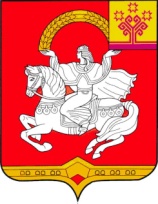 Чувашская  РеспубликаЯльчикский район  Администрация       Яльчикского района          ПОСТАНОВЛЕНИЕ«06 » мая 2016  г. №157село ЯльчикиНазвание отделения«Зарница» или «Орленок»Образовательная организацияМБОУ «Яльчикская СОШ»№№ п/пФото Фамилия, имя, отчество участникаКласс/группа (для ПОО)Дата рожденияДанные документа, удостоверяющего личностьДомашний адресВиза врача о допуске к соревнованиямкомандир отделениякомандир отделениякомандир отделениякомандир отделениякомандир отделениякомандир отделениякомандир отделениякомандир отделения1.Иванов Иван Иванович10 А01.01.1999 г.9700 940000 выдан отделением ТП УФМС России по ЧР в Яльчикском районе от 03.05.2013 г.с. Яльчики, ул. Комсомольская, д. 15юнармейцыюнармейцыюнармейцыюнармейцыюнармейцыюнармейцыюнармейцыюнармейцы2.3.4.5.6.7.8.№№п/пФамилия, имя, отчество участникаМесто работыДолжностьДанные документа, удостоверяющего личность1.2.3.4.5.№Ф.И.О.Личная подпись членов команды, с которыми проведен инструктаж1.13.Штрафные баллыШтрафное местоот 1 до 5 баллов 0от 6 до 10 баллов1от 11 до 15 баллов2от 16 до 20 баллов3от 21 до 25 баллов4от 26 до 30 баллов5от 31 до 35 баллов6от 36 до 40 баллов7от 41 до 50 баллов8от 51 до 55 баллов9от 56 до 60 баллов10от 61 до 65 баллов12от 66 до 70 баллов14от 71 до 75 баллов16от 76 до 80 баллов18от 81 до 85 баллов20от 86 до 90 баллов22от 91 до 95 баллов24от 96 до 100 баллов26Свыше 100 балловОТСТРАНЕНИЕ от участия в Играх